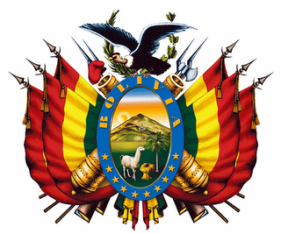 BANCO CENTRAL DE BOLIVIALICITACIÓN PÚBLICA NACIONAL N° 005/2012PRIMERA CONVOCATORIACÓDIGO BCB: LPN N° 005/2012-1CBANCO CENTRAL DE BOLIVIALICITACIÓN PÚBLICA NACIONAL N° 005/2012PRIMERA CONVOCATORIACÓDIGO BCB: LPN N° 005/2012-1CBANCO CENTRAL DE BOLIVIALICITACIÓN PÚBLICA NACIONAL N° 005/2012PRIMERA CONVOCATORIACÓDIGO BCB: LPN N° 005/2012-1CBANCO CENTRAL DE BOLIVIALICITACIÓN PÚBLICA NACIONAL N° 005/2012PRIMERA CONVOCATORIACÓDIGO BCB: LPN N° 005/2012-1CBANCO CENTRAL DE BOLIVIALICITACIÓN PÚBLICA NACIONAL N° 005/2012PRIMERA CONVOCATORIACÓDIGO BCB: LPN N° 005/2012-1CBANCO CENTRAL DE BOLIVIALICITACIÓN PÚBLICA NACIONAL N° 005/2012PRIMERA CONVOCATORIACÓDIGO BCB: LPN N° 005/2012-1C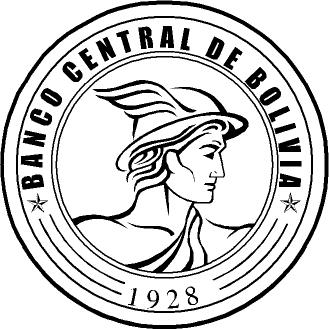 Se convoca públicamente a presentar propuestas para el proceso detallado a continuación, para lo cual los interesados podrán recabar el Documento Base de Contratación (DBC) en el sitio Web del SICOES, de acuerdo con los siguientes datos:Se convoca públicamente a presentar propuestas para el proceso detallado a continuación, para lo cual los interesados podrán recabar el Documento Base de Contratación (DBC) en el sitio Web del SICOES, de acuerdo con los siguientes datos:Se convoca públicamente a presentar propuestas para el proceso detallado a continuación, para lo cual los interesados podrán recabar el Documento Base de Contratación (DBC) en el sitio Web del SICOES, de acuerdo con los siguientes datos:Se convoca públicamente a presentar propuestas para el proceso detallado a continuación, para lo cual los interesados podrán recabar el Documento Base de Contratación (DBC) en el sitio Web del SICOES, de acuerdo con los siguientes datos:Se convoca públicamente a presentar propuestas para el proceso detallado a continuación, para lo cual los interesados podrán recabar el Documento Base de Contratación (DBC) en el sitio Web del SICOES, de acuerdo con los siguientes datos:Se convoca públicamente a presentar propuestas para el proceso detallado a continuación, para lo cual los interesados podrán recabar el Documento Base de Contratación (DBC) en el sitio Web del SICOES, de acuerdo con los siguientes datos:Se convoca públicamente a presentar propuestas para el proceso detallado a continuación, para lo cual los interesados podrán recabar el Documento Base de Contratación (DBC) en el sitio Web del SICOES, de acuerdo con los siguientes datos:Se convoca públicamente a presentar propuestas para el proceso detallado a continuación, para lo cual los interesados podrán recabar el Documento Base de Contratación (DBC) en el sitio Web del SICOES, de acuerdo con los siguientes datos:Objeto de la contrataciónObjeto de la contratación::CONTRATACIÓN DE UNA AGENCIA DE VIAJES PARA LA PROVISIÓN DE PASAJES ÁEREOS NACIONALES E INTERNACIONALES PARA EL BCB CONTRATACIÓN DE UNA AGENCIA DE VIAJES PARA LA PROVISIÓN DE PASAJES ÁEREOS NACIONALES E INTERNACIONALES PARA EL BCB CONTRATACIÓN DE UNA AGENCIA DE VIAJES PARA LA PROVISIÓN DE PASAJES ÁEREOS NACIONALES E INTERNACIONALES PARA EL BCB CUCECUCE::12-0951-00-355978-1-112-0951-00-355978-1-112-0951-00-355978-1-1Tipo de convocatoriaTipo de convocatoria::Convocatoria Pública Nacional Convocatoria Pública Nacional Convocatoria Pública Nacional Forma de adjudicaciónForma de adjudicación::Por el  TotalPor el  TotalPor el  TotalMétodo de Selección y Adjudicación Método de Selección y Adjudicación ::Presupuesto FijoPresupuesto FijoPresupuesto FijoPrecio ReferencialPrecio Referencial::Bs1.514.185,00Bs1.514.185,00Bs1.514.185,00Encargado de atender consultasEncargado de atender consultas:Águeda Delgado Gonzales – Profesional en Compras y Contrataciones (Consultas Administrativas)Rosendo Mendoza Cusicanqui – Jefe del Departamento de Compensaciones y Registro (Consultas Técnicas)   Águeda Delgado Gonzales – Profesional en Compras y Contrataciones (Consultas Administrativas)Rosendo Mendoza Cusicanqui – Jefe del Departamento de Compensaciones y Registro (Consultas Técnicas)   TeléfonoTeléfono:2409090 – Int. 4722 – (Consultas Administrativas) Int. 4817 (Consultas Técnicas) 2409090 – Int. 4722 – (Consultas Administrativas) Int. 4817 (Consultas Técnicas) FaxFax:24069222406922Correo Electrónico para consultasCorreo Electrónico para consultas:adelgado@bcb.gob.bo (Consultas Administrativas) rmendoza@bcb.gob.bo (Consultas Técnicas)adelgado@bcb.gob.bo (Consultas Administrativas) rmendoza@bcb.gob.bo (Consultas Técnicas)Consultas escritasConsultas escritas:Hasta horas 16:00 del día viernes 14 de diciembre de 2012 en la Planta Baja, Edif. Principal del BCB, Ventanilla Única de Correspondencia – Calle Ayacucho esq. Mercado. (Nota dirigida a la Gerencia de Administración del BCB)Hasta horas 16:00 del día viernes 14 de diciembre de 2012 en la Planta Baja, Edif. Principal del BCB, Ventanilla Única de Correspondencia – Calle Ayacucho esq. Mercado. (Nota dirigida a la Gerencia de Administración del BCB)Reunión de aclaraciónReunión de aclaración:A horas 11:00 del día martes 18 de diciembre de 2012 en el Piso 7 del BCBA horas 11:00 del día martes 18 de diciembre de 2012 en el Piso 7 del BCBPresentación de Propuestas (Fecha, Hora y Dirección) Presentación de Propuestas (Fecha, Hora y Dirección) :Hasta horas 11:00 del día martes 08 de enero de 2013 en Ventanilla Única de Correspondencia ubicada en Planta Baja del edificio principal del BCB (calle Ayacucho esquina Mercado, La Paz – Bolivia)Hasta horas 11:00 del día martes 08 de enero de 2013 en Ventanilla Única de Correspondencia ubicada en Planta Baja del edificio principal del BCB (calle Ayacucho esquina Mercado, La Paz – Bolivia)Hasta horas 11:00 del día martes 08 de enero de 2013 en Ventanilla Única de Correspondencia ubicada en Planta Baja del edificio principal del BCB (calle Ayacucho esquina Mercado, La Paz – Bolivia)Acto de Apertura de Propuestas (Fecha, Hora y Dirección)Acto de Apertura de Propuestas (Fecha, Hora y Dirección):A horas 11:00 del día martes 08 de enero de 2013 en el piso 7 del edificio principal del BCBA horas 11:00 del día martes 08 de enero de 2013 en el piso 7 del edificio principal del BCBA horas 11:00 del día martes 08 de enero de 2013 en el piso 7 del edificio principal del BCB